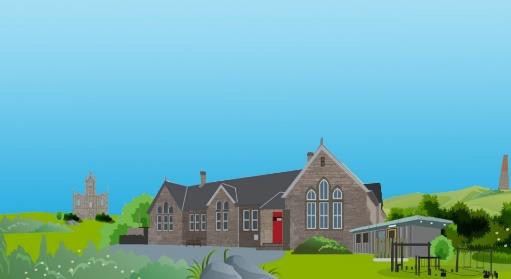 SIP: Living our Vision and Values 2022-2023School Improvement- 5 Priorities for the year 2022-2023Quality of Education: ‘Enjoy, Engage, Excel’2. Behaviour and Attitudes: ‘Positive and Purposeful School Parent Partnerships’3. Personal Development: ‘Every Child a Communicator and Collaborator’4. Leadership and Management: ‘Shared Leadership –IMPACT’5. Early Years Education: ‘Fantastic Foundations’